Name:Achieved Degree:University:Submission Date Thesis:Submission Date Application: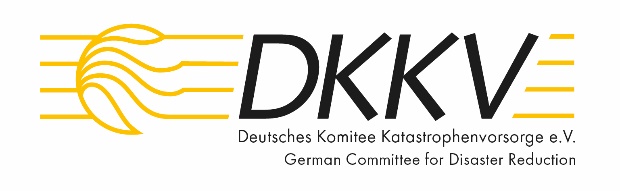 Application forDKKV Promotional Award 2023[Thesis Title] Short description of your thesis (144 characters):